Вх. № …………………………..                                                 Дата: ………….………………..                                                                                         З  А  Я  В  Л  Е  Н  И  Еот……………………………………………………………………...........................................ЕГН…………….................., п. а. гр./с./ ……………………….................................................      ул…………………………………………….№ …, вх…, ет…, ап…………………………… тел…………………………….ел.поща………………………………………………………..        	УВАЖАЕМИ  ГОСПОДИН КМЕТ, Заявявам желание да бъде съставен акт за раждане на Собствено име………………………………………………………………………………… Бащино име………………………………………………………………................................ Фамилно име………………………………………………………………………………….дата на раждане ………………………………………………………………………………пол …………………….роден/а/  в    държава ……………………………………………..от родители: Майка……………………………………………….................................................................               собствено име                        бащино  име                              фамилияЕГН/дата на раждане /…………………………в държава………………………………......,гражданство………………………...п.а.гр./с./………………………………………………...ул…………………………………………№………..,вх……..,ет…….ап…………………….Баща……………………………………………….....................................................................               собствено име                            бащино име                            фамилияЕГН/ дата на раждане / ……………………… гражданство……………………………...…; п.а.гр/с./……………...........................ул………………………………………………………. №………..,вх……..,ет……,.ап………………………………………………………………..      Прилагам следните документи:Документ за раждане от чужбина с превод на български език, извършен и заверен по реда на Правилника за легализациите, заверките и преводите на документи и други книжа.2.   Заявление по чл. 9, ал. 2 от ЗГР.3.   Нотариално заверено пълномощно от двамата родители……………………………………………………………………………  	Забележка: когато в представения документ от чужбина няма вписани: дата на раждане,  пол и гражданство на родителите  се предоставя документ за самоличност, който след проверка  на данните от заявлението се връща  на заявителя.    	дата…………………                                               подпис…………………..Вх. № …………………………..                                                 Дата: ………….………………..                                                                                         З А Я В Л Е Н И Еот………………………………………………………...............................................................ЕГН………………………п.а.гр……………………………………………….........................ул.…………………………………………………………№…..,вх…,ет…,ап………………..тел:…………………………eл.поща…………………………………………………………..               УВАЖАЕМИ ГОСПОДИН КМЕТ, Заявявам желание да бъде съставен акт  за сключен граждански брак на лицата:съпруг :…………………………………………………………………………………………              собствено име            бащино име                                               фамилияЕГН / роден на / …………………... в  държава ……………………………...........................гражданство…………………………… п. а. гр ………………………………………………ул………………………………… №………, вх………, ет………., ап………………………съпруга :………………………………………………………………………………………..                 собствено име               бащино име                                         фамилияЕГН / родена на /…………………... в  държава ……………………………………………..гражданство…………………………… п. а. гр ………………………………………………ул………………………………… №………, вх………, ет………., ап………………………Гражданският брак е сключен на ......................... в държава..................................................Прилагам следните документи:Документ за сключен граждански брак в чужбина с превод на български език, извършен и заверен по реда на Правилника за легализациите, заверките и преводите на документи и други книжаНотариално заверено пълномощно.……………………………………………………………………………………...……………………………………………………………………………...............Забележка: когато в представения документ от чужбина няма вписани: дата на раждане,  пол и гражданство на страните сключили брака се предоставя документ за самоличност, който след проверка  на данните от заявлението се връща  на заявителя.    дата……………….                                                    подпис :…………………..Вх. № …………………………..                                                 Дата: ………….………………..                                                                                         З  А  Я  В  Л  Е  Н  И  Еот……………………………………………………………………...........................................ЕГН…………….........., п. а. гр./с./ ……………………….........................................................      ул…………………………………………….№ …, вх…, ет…, ап…………………………… тел…………………………….ел.поща………………………………………………………..        	УВАЖАЕМИ  ГОСПОДИН КМЕТ,  Заявявам желание да бъде съставен акт за смърт на …………………………………………………………………………………………………...ЕГН…………………..................................................................................................................   Починал/а  в държава ……………………..гр……………………………………………Постоянен адрес………………………………………………………………………………      Прилагам следните документи:1. Документи за смърт от чужбина с превод на български език, извършен и заверен по реда на Правилника за легализациите, заверките и преводите на документи и други книжа;2. Удостоверение за идентичност на имената на починалия в чужбина( при необходимост);      3………………………………………………………………………………….      4…………………………………………………………………………………дата…………………                                               подпис…………………..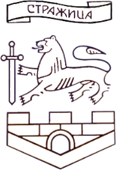                              ДО КМЕТА НА  ОБЩИНА                     СТРАЖИЦА                             ДО КМЕТА НА  ОБЩИНА                     СТРАЖИЦА                             ДО КМЕТА НА  ОБЩИНА                     СТРАЖИЦА